External stakeholders that are not directly associated with the company
Local community
Government and its agencies
Industry associations
NGOsExternal stakeholders that are directly associated with the company
Suppliers
Creditors
Competitors
CustomersInternal stakeholders
Governing bodies
Management
Employees
ShareholdersCompany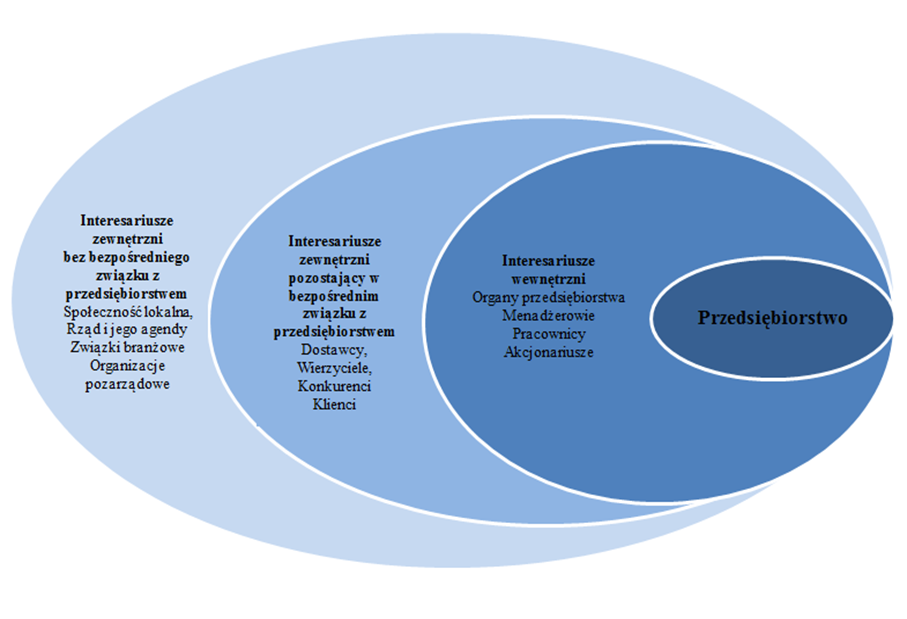 